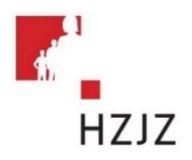 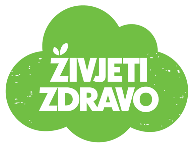            Tjedni jelovnik za prehranu učenika u osnovnim školama od 14. 2. 2022. – 18. 2. 2022. 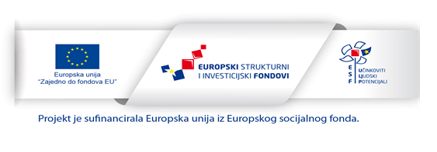 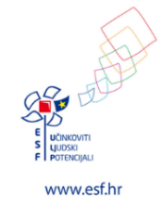 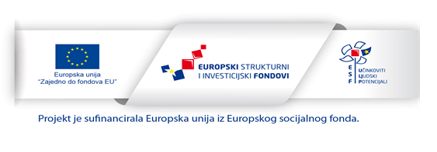 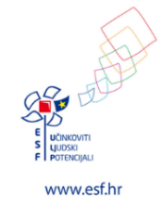 DANDoručak (mliječni obrok) RučakUžina Energetska vrijednost 14. 2.2022.
ponedjeljakKukuruzni žganci s kiselim vrhnjem
Jabuka Juha od bundeve 
Tjestenina s rajčicom i parmezanom
Zelena salata s mrkvom i celeromKukuruzna kajzerica 
Namaz od svježeg sira i mrkve
Čaj 1.251,9215. 2.2022.
utorakČokoladne i zobene žitarice s mlijekomPileći paprikaš s noklicama
Zelena salata s kukuruzom 
Crni kruh 
Jabuka Puding 1.160,8816. 2.2022.
srijedaĐački integralni sendvič
Čaj 
Mandarina Varivo od ječmene kaše s miješanim mesom Integralni kruh
Kupus salata s kiselim krastavcima
Kompot od ananasa Kolač od mrkve i jabuke 1.201,8217. 2.2022.
četvrtakKajgana 
Pecivo 
Naranča Mesna štruca u umaku od rajčice
Njoki
Zelena salata s mrkvom Banana 1.104,9718. 2.2022.
petakŠkolska pizza petkom 
Čaj Povrtna juha 
 Riblje polpete, miješano povrće lešo
Crni kruh VoćeJogurtIntegralni kreker ili dvopek 1.165,81